２０２２年４月１５日（金）　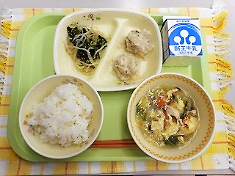 ※分量は、中学生１人分の量です。主食ごはん主菜手作り花しゅうまい副菜ピリ辛和え汁物春雨と卵のスープ牛乳材料分量（g）下処理・切り方豚ひき肉３２塩麹と白こしょうを入れ、よく混ぜ合わせる増田屋さんの塩麹５．８白こしょう少々しゅうまいの皮１８半分に切り、細切りにするたけのこ１１粗みじん切りたまねぎ１１粗みじん切りねぎ６みじん切り干ししいたけ０．３５みじん切りおろし生姜０．２うすくちしょうゆ１．１中華スープストック０．３米油０．９ごま油０．９三温糖０．６かたくり粉１．６